LUBUSKI FESTIWAL PIOSENKI                                           Eliminacje gminne, 11-12.03.2020                FORMULARZ ZGŁOSZENIOWY1. Wykonawca: Imię i nazwisko/nazwa zespołu …………………………………………………………………………………2. Kategoria wiekowa /należy zaznaczyć odpowiedni kwadrat/I kategoria wiekowa: do 9 roku życia (roczniki 2011 i młodsi)                     II kategoria wiekowa: od 10 do 12 roku życia (roczniki 2010-2008)III kategoria wiekowa: od 13 do 15 roku życia (roczniki 2007-2005)        IV kategoria wiekowa: od 16 do 19 roku życia (roczniki 2004-2001)          3. Instytucja delegująca:Adres: ……………………………………………………………………………………………………………………………………Tel: ………………………………………………………………………………………………………………………………………..e-mail: …………………………………………………………………………………………………………………………………..4. Instruktor prowadzący:imię i nazwisko: …………………………………………………………………………………………………………………….tel: ………………………………………………………………………………………………………………………………………..e-mail: ………………………………………………………………………………………………………………………………….5. Repertuar (tytuł, autor muzyki, autor tekstu)1. ……………………………………………………………………………………………………………………………………………………….2. ……………………………………………………………………………………………………………………………………………………….6. Akompaniament /zaznacz właściwy/  CD              MD              na żywo 7. Potrzeby techniczne prezentacji (ilość mikrofonów, nagłośnienie, instrumentarium itp.)Przesłanie podpisanego formularza zgłoszeniowego jest jednoznaczne z wyrażeniem zgody na przetwarzanie danych osobowych   zawartych w formularzu zgłoszeniowym  w celu realizacji i promocji PRO ARTE 2020 oraz promocji innych działań realizowanych przez SzDK. Jednocześnie wyrażam zgodę na wykorzystanie swojego wizerunku utrwalonego podczas realizacji programu PRO ARTE 2020 w materiałach promocyjnych  i informacyjnych SzDK i partnerówOświadczam także, że zapoznałem/am się z regulaminem Lubuskiego Festiwalu Piosenki i akceptuję jego postanowienia____________________________       _____________________________   ____________________________________            Miejscowość, data                                  podpis instruktora                            podpis  i pieczęć placówki delegującej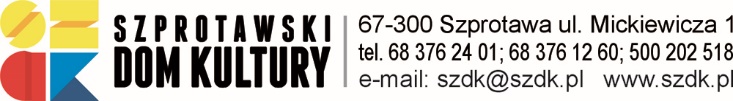 